?АРАР                                                                                   РЕШЕНИЕ«22» ноябрь  2017 й.                        № 96                        «22» ноября 2017 г.О досрочном прекращении полномочий депутата Совета сельского поселения Ишмурзинский сельсовет муниципального района Баймакский район Республики Башкортостан        В соответствии с пунктом 1 части 10 статьи 40 Федерального закона от 06.10.2003 № 131-ФЗ «Об общих принципах организации местного самоуправления в Российской Федерации», подпунктом 1 пункта 9 статьи 22 Устава сельского поселения Ишмурзинский сельсовет муниципального района Баймакский район Республики Башкортостан , Совет сельского поселения Ишмурзинский сельсовет муниципального района Баймакский район Республики Башкортостан р е ш и л :1. Досрочно прекратить полномочия депутата Совета сельского поселения Ишмурзинский сельсовет муниципального района Баймакский район Республики Башкортостан по избирательному округу № 5 Нигаматова Габитуллы Абдулловича в связи со смертью.2. Настоящее решение вступает в силу cо дня его подписания и подлежит официальному опубликованию (обнародованию).Глава сельского поселения Ишмурзинский сельсовет муниципального района Баймакский районРеспублики Башкортостан:                                   Р.М. ИскужинБАШ?ОРТОСТАН РЕСПУБЛИКА№ЫБАЙМА? РАЙОНЫМУНИЦИПАЛЬ РАЙОНЫНЫ*ИШМЫР:А  АУЫЛ  СОВЕТЫАУЫЛ БИЛ»М»№ЕСОВЕТЫ453655, Байма7 районы,Ишмыр6а  ауылы, C.Игишев урамы,28Тел. 8(34751) 4-26-38ishmur-sp@yandex.ru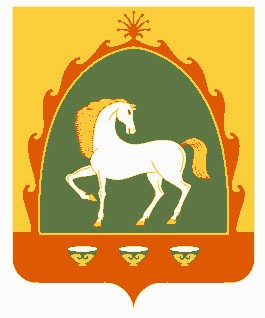 РЕСПУБЛИКА БАШКОРТОСТАНСОВЕТСЕЛЬСКОГО ПОСЕЛЕНИЯИШМУРЗИНСКИЙ  СЕЛЬСОВЕТМУНИЦИПАЛЬНОГО РАЙОНАБАЙМАКСКИЙ РАЙОН453655 , Баймакский  район,с.Ишмурзино, ул.С.Игишева,28Тел. 8(34751) 4-26-38ishmur-sp@yandex.ruИНН 0254010235    КПП 025401001     ОГРН 1060254005680ИНН 0254010235    КПП 025401001     ОГРН 1060254005680ИНН 0254010235    КПП 025401001     ОГРН 1060254005680